						         The Great Outdoors!                                         Studies Year 8 Assessment – Term 1 Weeks 8 & 9                                                  Due Monday April 4, 2020 at 3:00 PM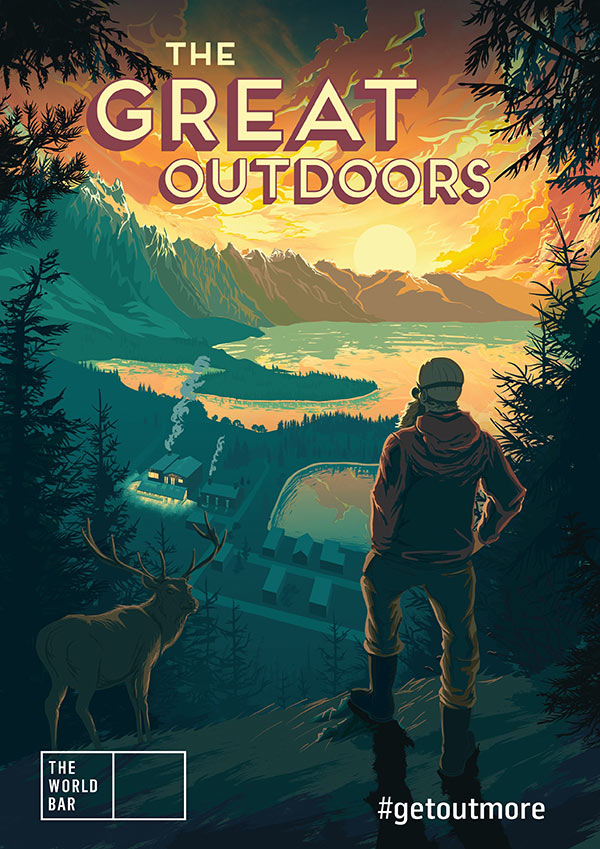 Throughout this unit we have looked at the benefits of being outdoors on the physical and mental well-being of students.  This unit is especially relevant to what has been happening in New Zealand over the past two years.The Covid-19 pandemic has resulted in a greater awareness of and emphasis on the importance of knowing about the impact of psychological stress on student well-being and how to counter high levels of anxiety.  A second aspect of the pandemic involves the impact of being inside on our physical health including everything from indoor air quality to reduced physical activity to the effect of longer screen times on eye health.Imagine that our principal, Mr Morrison, has contacted you because he knows that you have been studying the importance of being outdoors on your health.  He wants you to write a report to guide him. Instructions:A cover page which should have your:a. nameb. assessment title c. class named. teacher e. date issued f. date dueg. include an image (drawing, clip art, etc. That reflects the topic)Achievements Objectives:Level 4:  Understand that events have causes and effects.Understand how people participate individually and collectively in response to community challenges.For this assessment, you are required to create a response to each of the 4 questions in the form of a paragraph using information that we learned in class. You may also conduct additional research either online or using the EPIC data base assessible through the Mission Heights Junior College Library. Also, include the key terminology we learned in class (for example, particulate matter, anxiety). Problem – SolutionQuestions:1a. Describe the physical benefits on your health to being outdoors during a pandemic in New Zealand (how it can positively affect your body).1b. Describe the negative consequences to your physical health from being inside for lengthy periods during a pandemic in New Zealand.  2a. What are the mental (psychological/emotional) benefits to being outdoors in the midst of a pandemic in New Zealand?  2b. What are the negative impacts to your mental health from being inside for long periods during a pandemic in New Zealand?  Checkpoints:Week 8 Thursday - Brainstorm for: Describe the physical benefits on your health to being outdoors outdoors.Week 8 Friday - Brainstorm for: Describe the negative consequences to your physical health from being inside for lengthy periods.  Week 9 Wednesday - Brainstorm for: What are the mental (psychological) benefits to being outdoors?Week 9 - Friday: Upload the report to Mission Heights OnlineKey Points to remember:a. Students may wish to respond to questions 1a and 1b, however, depending on the depth of the responses, it may inhibit your changes of attaining at the Above and Beyond levels.  b. Follow the instructions and use the S-E-X-Y writing style.c. The greater the depth and relevance of your responses in addressing the topic, the higher the mark.d. If you use quotations, limit them to 2 that are no longer than a sentence.e. Write in your own words.  Do not copy and paste from the internet! A refresher on the S-E-X-Y method appears below:S-E-X-YS – This is a Statement that establishes the main idea; also known as a topic sentenceE – Give an Explanation that expands, develop and clarifies your main idea.X – Provide an Example or Examples – their can include facts, quotations, proof, evidence, details that support your main ideaY – You Add - Give your opinion - explain the significance of the idea – explain the example                                                                                                          English MarkingCriteriaWORKING TOWARDS Curriculum expectationsWorking AT curriculum expectationsWorking ABOVE curriculum expectationsWorking BEYOND curriculum expectationsIdentify  ProblemsYou have yet to clearly identify the impact of a benefit and detriment in relation to outdoor lifeYou have clearly identified the impact of a benefit and detriment in relation to outdoor lifeYou have described in detail a range of benefits and detriments of outdoor life You have described in detail with examples the benefits and detriments n relation of outdoor lifeExplanationYou have a limited understanding of the benefits and detriments of outdoor life in New ZealandYou have some understanding of the benefits and detriments of outdoor life in New ZealandYou have an understanding of the benefits and detriments of outdoor life in New ZealandYou have a full understanding of the benefits and detriments of outdoor life in New ZealandImpactYou have yet to clearly describe the impact of a a benefit and detriment to outdoor life in New Zealand society  You have clearly described the impact on benefits and detriments to outdoor life in New Zealand society  You have clearly described with examples the impact of a range of  benefits/detriments to outdoor life in New Zealand society   You have explained the impact of benefits/detriments to outdoor life in New Zealand society  Accuracy in writingYou have made errors in grammar, spelling and/or punctuation and these are intrusive at times, consequently the reader has to infer meaning You have made some errors, but minimal reader inference is needed as meaning is mostly clear You have carefully edited your writing to ensure you have few intrusive errors and meaning is consistently clear You have carefully edited your writing to ensure you have no intrusive errors and meaning is consistently clear Time Management 	You have not submitted your assessment on timeYou have not submitted your assessment on timeYou submitted your assessment on timeYou have submitted your assignment by the due date...OverallWORKING TOWARDS Curriculum expectationsWorking AT curriculum expectationsWorking ABOVE curriculum expectationsWorking BEYOND curriculum expectationsIdeasYou have developed your understanding of how to make inferences and apply reading strategies to make meaning and respond to texts. You have a developing understanding of the ideas, links, and viewpoints within the text.  You have applied several reading comprehension strategies to make meaning and respond to texts. You have communicated an in-depth understanding of the ideas, links, and viewpoints within the text.You have iindependently applied a range of reading comprehensiion strategies to make meaning and respond to texts. You have applied critical thinking skills to explore the ideas, links, and viewpoints within, across, and beyond the text(s).You have confidently and deliberately applied a range of reading comprehensiion strategies to make meaning and respond to texts.  You have communicated an in-depth critical evaluation of the the ideas, links, and viewpoints within, across, and beyond the text(s).StructureYou have developed your understanding of text types. You may have started to describe their characteristics.You have identified text tyoes.  You have described their characteristicsYou have identified a range of text types. You have described their structures/characteristics/ conventions most of the time.You have aconsistently identified a range of text types. You have described their structures/characteristics/ conventions AccuracyYou have made errors in grammar, spelling and/or punctuation. These are intrusive and affect meaning. You have made errors in grammar, spelling and/or punctuation. These are intrusive at times, but the reader can infer meaning.You have made some errors but minimal reader inference is needed. Meaning is consistently clear. You have carefully edited your writing to ensure you have few (or no) intrusive errors.  Meaning is consistently clear. Time Management 	You have not submitted your assessment on timeYou have not submitted your assessment on timeYou submitted your assessment on timeYou have submitted your assignment by the due date...OverallWORKING TOWARDS Curriculum expectationsWorking AT curriculum expectationsWorking ABOVE curriculum expectationsWorking BEYOND curriculum expectations